Auburn:Physical Therapy Innovations489 Washington St. Suite 200Auburn, MA 01501Tel. (508) 721-0000Fax. (508) 721-0100South County Physical Therapy*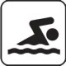 319 A Southbridge St. Auburn, MA 01501Tel. (508) 832-2628Fax. (508) 832-4099St. Vincent Hospital PT250 Hampton Street
Auburn, MA  01501
Tel. (508) 832-2634Barre:Physical Therapy Innovations584 Summer Street
Barre, MA 01005
Tel. (508) 829-3113Charlton:Harrington Memorial Rehab10 North Main StreetCharlton, MA 01507Tel. (508) 248-6780South County Physical Therapy242 Sturbridge Road
Charlton, MA 01507Tel. (508) 248-3200
Fax. (508) 248-3203Clinton:Greendale Physical Therapy145 Church Street
Clinton, MA 01510Tel. (978) 598-3155
Fax. (978)365-5600Clinton Hospital Rehabilitation Services201 Highland StreetClinton, MA 01510Tel. (978) 368-3740Fax. (978) 368-3950East Longmeadow:Baystate Rehabilitation Care294 North Main StreetEast Longmeadow, MA 01028Tel. (413) 526-9755Fax. (413) 794-1030Fitchburg:Physical Therapy PlusAt Burbank Campus275 Nichols RoadFitchburg, MA 01420
Tel. (978) 343-5015Ramsey Rehabilitation33 Electric Avenue Suite B-10
Fitchburg MA 01420Tel. (978) 353-0030
Fax. (978) 353-0059Framingham:Sports & Physical Therapy Associates1661 Worcester Road, Suite 105
Framingham, MA 01701
Tel. (508) 626-2600
Fax. (508) 626-7667Milford Regional Rehabilitation2 Forge ParkwayFranklin, MA 02038Tel. (508) 528-2748Gardner:Heywood Rehabilitation69 Pearson Boulevard
Gardner, MA 01440
Tel. (978) 630-6900Grafton:Wellesley Physical Therapy204 Worcester StreetNorth Grafton, MA 01536Tel. (508) 887-8888Fax. (508) 887-8991Greenfield:Baystate Rehabilitation Care48 Sanderson StreetGreenfield, MA 01301Tel. (413) 773-2227Harvard:Wellesley Physical Therapy325 Ayer RoadHarvard, MA 01451Tel. (978) 772-8100Fax. (978) 772-8102 Holden:Oriol Therapy Services32 Mayo Drive.Holden, MA 01520Tel. (508) 829-1194Fax. (508) 829-1179Physical Therapy Innovations456 Main Street, Suite A-B
Holden, MA 01520
Tel. (508) 829-3113Fax. (508) 829-6580Ramsey Rehabilitation1097 Main St.
Holden MA 01520Tel. (508) 829-3900
Fax. (978)466-1133Lancaster:Physical Therapy PlusAt Orchard Hills Athletic Club100 Duval RoadLancaster, MA 01523Tel. (978) 537-8855Fax. (978) 466-5722Leicester:Comprehensive Physical Therapy1037 Main Street
Leicester, MA 01524
Tel. (508) 892-1335
Fax. (508) 892-1780Leominster:Physical Therapy PlusAt Whitney Field21 Cinema BlvdLeominster, MA 01453Tel. (978) 534-5922Fax. (978) 537-4617Ramsey Rehabilitation*39 Cinema Boulevard
Leominster MA 01453Tel. (978) 466-6677
Fax. (978) 466-1133Marlborough:Marlborough HospitalRehabilitation Services340 Maple St. Ste 302Marlborough, MA 01752Tel. (508) 486-5900Fax. (508) 303-2065Millbury:South County Physical Therapy73 Canal Street
Millbury, MA 01527Tel. (508) 581-8703
Fax. (508) 581-8706Milford:Milford Regional Rehabilitation42 Cape Road (Rt. 140)Milford, MA 01757Tel. (508) 422-2388Northborough:Hardy Physical Therapy & Rehab112 Main StreetNorthborough, MA 01532Tel. (508) 393-7298Fax. (508) 393-1338Northbridge:Milford Regional Rehabilitation898 Church St. ExtensionNorthbridge, MA 01534Tel. (508) 234-8792Fax. (508) 266-2009Palmer:Wing Memorial HospitalRehabilitation Services40 Wright StreetPalmer, MA 01069Tel. (413) 284-5254Fax. (413) 284-5570Shrewsbury:All-Access Physical Therapy904C Boston Turnpike RoadShrewsbury, MA 01545Tel. (508) 845-3500Fax. (508) 845-7772Greendale Physical Therapy280 Boston Turnpike (Route 9)
Shrewsbury, MA 01545Tel. (508) 753-7780
Fax. (508) 753-7719Physical Therapy Innovations*3 Tennis Drive
Shrewsbury, MA 01545
Tel. (508) 721-0000 Southbridge:Harrington Memorial Rehab*100 South StreetSouthbridge, MA 01550Tel. (508) 765-3120Fax. (508) 765-3073South Hadley:Baystate Rehabilitation Care470 Granby RoadSouth Hadley, MATel. (413) 534-1110Fax. (413) 794-9927Springfield:Baystate Rehabilitation Care360 Birnie Avenue
Springfield MA, 
Tel. (413) 794-1600Fax. (413) 794-7297Sturbridge:Physical Therapy Innovations67 Hall Road
Sturbridge, MA 01566
Tel. (774) 241-0900Sudbury:Sports & Physical Therapy Associates*141 Boston Post RoadSudbury, MA 01776Tel. (781) 541-5111Fax. (781) 541-5115Uxbridge:Sports & Spine Physical Therapy44 Rivulet StreetUxbridge, MA 01569Tel. (508) 278-2002Fax. (508) 278-3522Uxbridge Orthopedic and Sports Therapy60 Quaker Hwy (RTE 146A)Uxbridge MA 01569Phone 508-278-7810Fax 508-278-7855Ware:Baystate Rehabilitation Care85 South StreetWare, MA 01082Tel. (413) 967-2180Fax. (413) 967-2342Webster:Harrington Rehabilitation72 Cudworth RoadWebster, MA 01570Tel. (508) 949-9124Fax. (508) 949-9126Westborough:Accelerated Strength and Balance24 Lyman Street, Suite 140Westborough, MA 01581Tel: (508) 329-1163South County Physical Therapy154 E Main St.
Westborough, MA 01581Tel.  (508) 366-7899
Fax. (508)366-9819South County Physical Therapy30 Oak St.
Westborough, MA 01581Tel. (508) 389-9912
Fax. (508) 389-9915Sports & Physical Therapy Associates24 Lyman Street Suite 120Westborough, MA 01581Tel. (508) 393-0306Fax. (508) 366-1413Whittier Rehab Hospital*50 Flanders Road
Westborough MA 01581
Tel. (508) 870-2222Fax. (508) 871-2048West Boylston:*Physical Therapy Innovation***Aquatic Therapy ONLY**140 Worcester StreetWest Boylston, MA 01583Tel. (508) 721-0000Fax. (508) 721-0100West Brookfield:Comprehensive Physical Therapy23 Ware RoadWest Brookfield, MA.  01585 Tel. (508) 867-0180Fax. (508) 867-0182 Whitinsville:Blackstone Valley PTTel. (508) 234-7544Fax. (508) 234-8002 Worcester:Dynamic Physical Therapy111 Elm Street Suite 103Worcester, MA 01609Tel. (508) 799-6538Fax. (508) 799-5535Fairlawn Rehabilitation189 May StreetWorcester, MA 01602Tel. (508) 471-9322Fax. (508) 831-1277Greendale Physical TherapyGreendale Mall
7 Neponset Street
Worcester, MA 01606Tel. (508) 459-5000
Fax. (508) 459-5900Greendale Y.M.C.A*75 Shore DriveWorcester, MA 01606Tel. (508) 459-5000Fax. (508) 459-5900South County Physical Therapy102 Shore DriveWorcester, MA 01602Tel. (508) 854-4140Fax. (508) 854-4143Sports & Physical Therapy102 Shore Drive
Worcester, MA 01606Tel. (508) 854-4140
Fax. (508) 854-4143St. Vincent Hospital Rehab123 Summer Street 
Worcester, MA 01608 
Tel. (508) 363-5000St. Vincent Hospital PT237 Millbury Street
Worcester, MA  01610
Tel. (508) 757-2509Worcester Physical Therapy30 Glennie StreetWorcester, MA 01605Tel. (508) 791-8740Fax. (508) 752-3716670 Linwood Ave. Suite 2 Whitinsville, MA  01588 